Verdant Health CommissionPROGRAM COMMITTEE
2021 concept paper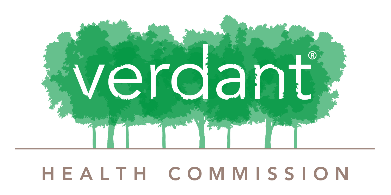 Process:Thank you for your interest in emergency COVID funding from the Verdant Health Commission!  We are accepting concept papers from organizations doing work in response to COVID19 in support of the residents of our service area (the cities of Brier, Edmonds, Lynnwood, Mountlake Terrace, Woodway, and portions of Bothell and unincorporated Snohomish County).Please complete the following information and submit to Zoe Reese, Director of Community Impact and Grantmaking at zoe.reese@verdanthealth.org. Submissions are reviewed by staff when received and you can generally expect an email response regarding next steps within 10 business days.  Program/ Project Summary (Provide a general overview of the program/ project): Community Impact (Why is there a need for this project and how does that need relate to the COVID-19 pandemic?): Project Budget:Please include total project budget below and indicate what additional funding or in-kind support has already been secured and what you are seeking Verdant to fund.  Feel free to paste in your own budget format, an example is provided below. Example:Outcomes (what measurable outcomes will you track and report to demonstrate success):Potential Partners and Roles (Please state the key partners who will support this program or project and their roles):Proposed Project Time Period (start and end date):We have reviewed the proposal and approve proceeding to contract:Lisa Edwards, Superintendent 						Date		 Organization Name:Name of Project and Program:Date of Project:Name of Contact Person:Contact Person E-mail:Contact Person Phone:Report Date:Expenses: ItemsVerdant RequestTotal BudgetPersonnel Expenses:Direct Project ExpensesAdministrative ExpensesSubcontractual ExpensesOther ExpensesTotal Project Budget:Other Source of Funding (Specify) Other Source of Funding (Specify)Other Source of Funding (Specify) Other Source of Funding (Specify)In Kind Support Funding (Specify)Misc. Funding (Specify)Total Verdant Request% of Project Funded by Verdant Metric GoalNumber of People Served: Outcome 1 (Specify):Outcome 2 (Specify):Outcome 3 (Specify):Outcome 4 (Specify):Outcome 5 (Specify):Outcome 6 (Specify)